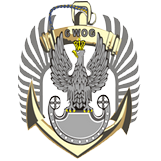 ZAMAWIAJACY:6 WOJSKOWY ODDZIAŁ GOSPODARCZYLędowo - Osiedle 1N, 76-271 UstkaZAPRASZA DO ZŁOŻENIA OFERTY W POSTĘPOWANIU PROWADZONYM pn.:„Dostawa środków do utrzymania higieny żołnierzy i czystości w obiektach dla 6 WOG Ustka w 2022 r.”w trybie podstawowym bez negocjacji na podstawie art. 275 pkt. 1 ustawy z dnia 11 września 2019 roku „Prawo zamówień publicznych” (Dz. U. 2021.1129 t. j. z późn. zm.) zwanej dalej także „Pzp”.ZATWIERDZAM:KIEROWNIK ZAMAWIAJĄCEGOKOMENDANTpłk mgr Marek MROCZEKDnia, 05 kwietnia 2022 r.SPECYFIKACJA WARUNKÓW ZAMÓWIENIANazwa: 		 																6 Wojskowy Oddział Gospodarczy					Lędowo – Osiedle 1N					76-271 UstkaNumer telefonu:			 261 231 686Godziny urzędowania:		 od godz. 8.00 do godz. 15.00NIP:					 839-30-43-908Adres poczty elektronicznej: 		6wog.przetargi@ron.mil.pl	Adres strony internetowej: 		www.6wog.wp.mil.plAdres strony internetowej		 prowadzonego postępowania:	 https://platformazakupowa.pl/pn/6wog	Wykonawca zamierzający wziąć udział w postępowaniu o udzielenie zamówienia publicznego, zobowiązany jest posiadać konto na platformie zakupowej.Zarejestrowanie i utrzymanie konta na platformie zakupowej oraz korzystanie z platformy jest bezpłatne. Platforma zakupowahttps://platformazakupowa.pl/pn/6wogPostępowanie o udzielenie zamówienia prowadzone jest w trybie podstawowym na podstawie art. 275 pkt. 1 ustawy z dnia 11 września 2019 r. Prawo zamówień publicznych (Dz. U. 2021.1129 t.j. z późn. zm.) zwanej dalej także „pzp”.Zamawiający nie przewiduje wyboru najkorzystniejszej oferty z możliwością prowadzenia negocjacji.Przedmiotem zamówienia jest: Dostawa środków do utrzymania higieny żołnierzy 
i czystości w obiektach dla 6 WOG Ustka w 2022 r. z podziałem na zadania:Zadanie 1 – dostawa środków czystości oraz innych artykułów do utrzymania higieny i estetyki pomieszczeń;Kod CPV33760000 – 5 – papier toaletowy, chusteczki higieniczne, ręczniki do rąk i serwety;39800000 – 0 – środki czyszczące i polerujące.Zadanie 2 – dostawa środków chemicznych do utrzymania czystości pływalni i uzdatniania wody basenowej;Kod CPV24962000 – 5 – chemikalia do uzdatniania wody;24455000 – 8 – środki odkażające;39830000 – 9 – środki czyszczące.Zadanie 3 – dostawa drobnego sprzętu gospodarczego;Kod CPV39224000 – 8 – miotły i szczotki i inne artykuły różnego rodzaju;39831700 – 3 – automatyczne dozowniki mydła;44410000 – 7 – artykuły łazienkowe i kuchenne;39224300 – 1 – miotły i szczotki i inne artykuły do sprzątania w gospodarstwie domowym.Zadanie 4 – dostawa środków do utrzymania czystości i higieny bloku żywnościowego; Kod CPV18143000 – 3 – akcesoria ochronne;18424300 – 0 – rękawice jednorazowe;24455000 – 8 – środki odkażające;33772000 – 2 – jednorazowe wyroby papierowe;39831240 – 0 – preparaty czyszczące;39800000 – 0 – środki czyszczące i polerujące.Zadanie 5 – dostawa środków higieny i przyborów do utrzymania higieny żołnierzy specjalistów oraz żołnierzy służby przygotowawczej;Kod CPV33700000 – 7 – produkty do pielęgnacji ciała;33711900 – 6 – mydło;33741000 – 6 – produkty do pielęgnacji rąk;33741100 – 7 – środek do mycia rąk;39812200 – 9 – pasty do butów. Wykonawca zobowiązany jest dostarczyć asortyment zgodnie z opisem przedmiotu zamówienia, w ilościach podanych w formularzach cenowych, które stanowią załącznik nr 2 do SWZ (zadanie 1 – 2a, zadanie 2 – 2b, zadanie 3 – 2c, zadanie 4 – 2d, zadanie 5 – 2e). Oferty można składać w odniesieniu do jednego, kilku lub wszystkich zadań.1.	Dostarczany towar będzie fabrycznie nowy, w opakowaniu zabezpieczającym przed zmianami ilościowymi i jakościowymi.							2.	Na każdym opakowaniu w sposób trwały musi być naklejona przez producenta etykieta opakowania. Na etykiecie każdego opakowania musi być podana nazwa materiału, nazwa producenta i data ważności w zakresie produktów chemicznych. Opis produktu musi zawierać informacje w języku polskim.3.	Data ważności produktów musi wynosić minimum 12 miesięcy, z wyjątkiem zadania 2, które dotyczy materiałów dla których producent określił termin ważności nie krótszy niż 6 miesięcy oraz zadania 5, gdzie termin ważności wynosi minimum 24 miesiące od dnia dostarczenia materiałów do Zamawiającego, za wyjątkiem materiałów dla których producent określił termin ważności krótszy niż 2 lata.	4.	Wszystkie produkty muszą posiadać karty charakterystyki produktu (środki chemiczne) lub kartę techniczną produktu – za wyjątkiem produktów z zadania 3. Załączone karty powinny zawierać niezbędne wiadomości i ewentualne zdjęcia gdyż będą stanowić podstawę do określenia zgodności oferowanego towaru z opisem przedmiotu zamówienia. 	Karty charakterystyki produktu i karty techniczne produktu muszą być dostarczone wraz z ofertą. Poświadczenie za zgodność z oryginałem elektronicznej kopii dokumentu lub oświadczenia następuje w formie elektronicznej przy użyciu kwalifikowanego podpisu elektronicznego lub w postaci elektronicznej opatrzonej podpisem zaufanym lub podpisem osobistym.   5.	Wykonawca bezpłatnie przeszkoli techniczny personel pływalni i kuchni w zakresie BHP 
w tematyce bezpiecznego użytkowania i posługiwania się  dostarczonymi środkami higieny będącymi przedmiotem zamówienia w terminie nie później niż dniu dostawy. Szkolenie odbędzie się w terminie wspólnie ustalonym miedzy stronami na terenie Zamawiającego.6. 	Dostarczony przedmiot zamówienia winien spełniać wymagania jakościowe określone przez  producenta danego wyrobu oraz gwarantować bezpieczeństwo, funkcjonalność 
i niezawodność  wykorzystania w zakresie swego przeznaczenia.7.	Ceny powinny zawierać łączny koszt związany z realizacją dostawy (wraz 
z rozładunkiem do magazynu).8.	Dostawa produktów z zadania 1 i 3 realizowana będzie do magazynów Zamawiającego znajdujących się w Grupach Zabezpieczenia w m. Chojnice, Lębork, Słupsk, Ustka, Czarne. Dostawa produktów z zadania 2 realizowana będzie do magazynów   Zamawiającego znajdujących się w Grupach Zabezpieczenia w m. Lębork i m. Ustka, natomiast dostawa produktów z zadania 4 i 5 realizowana będzie do magazynów   Zamawiającego znajdujących się w Grupie Zabezpieczenia w m. Ustka.9.	ZAMAWIAJĄCY przy zadaniu 4 i 5 PRZEWIDUJE MOŻLIWOŚĆ SKORZYSTANIA Z PRAWA OPCJI w postaci zwiększenia ilości zamówienia podstawowego maksymalnie do 90 %. Zamawiający uzależnia możliwość skorzystania z „prawa opcji” od posiadanych środków finansowych i zwiększonych potrzeb Zamawiającego w stosunku do prognozowanych ilości określonych w zamówieniu podstawowym. „Prawo opcji” obejmować będzie zwiększenie ilości asortymentu w uzasadnionych przypadkach.  Zadanie 1 i 3 – termin dostawy nie może być krótszy niż 2 dni kalendarzowe ale nie dłuższy niż 7 dni kalendarzowych od dnia podpisania umowy;Zadanie 2:Etap I – termin dostawy nie może być krótszy niż 2 dni kalendarzowe ale nie dłuższy niż 7 dni kalendarzowych od dnia podpisania umowy;Etap II – od 21.10.2022 r. jednak nie później niż do 28.10.2022 r. Zadanie 4 i 5 - termin dostawy nie może być krótszy niż 20 dni kalendarzowych ale nie dłuższy niż 80 dni kalendarzowych od dnia podpisania umowy.O udzielenie zamówienia określonego w niniejszym SWZ mogą ubiegać się Wykonawcy, którzy spełniają następujące warunki udziału w postępowaniu określone przez Zamawiającego, dotyczące:a) 	zdolności do występowania w obrocie gospodarczym:Zamawiający nie precyzuje w tym zakresie żadnych wymagań, których spełnienie Wykonawca zobowiązany jest wykazać w sposób szczególny.b) 	uprawnień do prowadzenia określonej działalności zawodowej, o ile wynika to 
z odrębnych przepisów:Zamawiający nie precyzuje w tym zakresie żadnych wymagań, których spełnienie Wykonawca zobowiązany jest wykazać w sposób szczególny.c) 	sytuacji ekonomicznej lub finansowej:Zamawiający nie precyzuje w tym zakresie żadnych wymagań, których spełnienie Wykonawca zobowiązany jest wykazać w sposób szczególny.d) 	zdolności technicznej lub zawodowej: Zamawiający nie precyzuje w tym zakresie żadnych wymagań, których spełnienie Wykonawca zobowiązany jest wykazać w sposób szczególny.Oferty składane wspólnie:1.	Wykonawcy mogą wspólnie ubiegać się o udzielenie zamówienia.2. 	Wykonawcy składający ofertę wspólną ustanawiają pełnomocnika do reprezentowania ich w postępowaniu o udziale zamówienia albo reprezentowania w postępowaniu i zawarcia umowy.3.	Do oferty wspólnej Wykonawcy dołączają pełnomocnictwo.4.	Wszelką korespondencję w postępowaniu Zamawiający kierować będzie do wskazanego pełnomocnika.5.	Oferta wspólna, składana przez dwóch lub więcej Wykonawców, powinna spełniać następujące wymagania: a)				oferta wspólna powinna być sporządzona zgodnie z SWZ;b)	dokumenty składane przez członków konsorcjum czy wspólników spółki cywilnej, w tym oświadczenia muszą być podpisane przez wyznaczonego pełnomocnika lub osobę upoważnioną do reprezentowania danego podmiotu.6.	Wspólnicy spółki cywilnej są traktowani jak Wykonawcy składający ofertę wspólną.1.	Do składanej oferty Wykonawca dołączy oświadczenie o niepodleganiu wykluczeniu 
i spełnieniu warunków udziału w postępowaniu w zakresie wskazanym przez Zamawiającego. Wzór oświadczenia z art. 125 ust. 1 stanowi załącznik nr 3 do SWZ.1.1.	Wykonawca, w przypadku polegania na zdolnościach lub sytuacji podmiotów udostępniających zasoby, przedstawia wraz z oświadczeniem, o którym mowa w ust. 1, także oświadczenie podmiotu udostępniającego zasoby, potwierdzające brak podstaw wykluczenia tego podmiotu oraz odpowiednio spełnianie warunków udziału w postępowaniu, w zakresie w jakim Wykonawca powołuje się na jego zasoby (jeżeli dotyczy).1.2.	W przypadku wspólnego ubiegania się o zamówienie przez Wykonawców oświadczenie o którym mowa w ust. 1, składa każdy z Wykonawców wspólnie ubiegających się o zamówienie (konsorcja/spółki cywilne). Oświadczenia te potwierdzają brak podstaw wykluczenia oraz spełnianie warunków udziału w postępowaniu w zakresie, w jakim każdy z Wykonawców wykazuje spełnienie warunków udziału w postępowaniu.2.	Zamawiający przed wyborem najkorzystniejszej oferty wezwie Wykonawcę, którego oferta została najwyżej oceniona, do złożenia w wyznaczonym terminie, nie krótszym niż 5 dni, aktualnych na dzień złożenia podmiotowych środków dowodowych – jeżeli dotyczy. 3.	Jeżeli Wykonawca nie złoży oświadczenia, o którym mowa w art. 125, podmiotowych środków dowodowych, innych dokumentów lub oświadczeń składanych w postępowaniu lub są one niekompletne lub zawierają błędy, Zamawiający wezwie Wykonawcę odpowiednio do ich złożenia, poprawienia lub uzupełnienia w wyznaczonym terminie, chyba, że oferta Wykonawcy podlega odrzuceniu bez względu na ich złożenie, poprawienie lub uzupełnienie, lub zachodzą przesłanki unieważnienia postępowania. 4. 	Wykonawca składa podmiotowe środki dowodowe na wezwanie, aktualne na dzień ich złożenia. 1.	Na potwierdzenie, że oferowane dostawy spełniają określone przez Zamawiającego wymagania wskazane w opisie przedmiotu zamówienia, Zamawiający żąda od Wykonawcy następującego przedmiotowego środka dowodowego:-			 	karty charakterystyki produktu (środki chemiczne) lub kartę techniczną produktu – za wyjątkiem produktów z zadania 3. Załączone karty powinny zawierać niezbędne wiadomości i ewentualne zdjęcia gdyż będą stanowić podstawę do określenia zgodności oferowanego towaru z opisem przedmiotu zamówienia. Poświadczenie za zgodność z oryginałem elektronicznej kopii dokumentu lub oświadczenia następuje w formie elektronicznej przy użyciu kwalifikowanego podpisu elektronicznego lub w postaci elektronicznej opatrzonej podpisem zaufanym lub podpisem osobistym.   2.	Zamawiający akceptuje również przedmiotowe środki dowodowe, jeśli potwierdzają, że oferowane dostawy spełniają określone przez Zamawiającego wymagania związane z przedmiotem zamówienia.3.	Przedmiotowy środek dowodowy, o którym mowa w pkt. 1 niniejszego rozdziału SWZ Wykonawca składa wraz z ofertą w formie elektronicznej – szczegóły w rozdziale XVII SWZ.4.	Zamawiający przewiduje, w sytuacji jeżeli Wykonawca nie złożył przedmiotowego środka dowodowego lub złożony przedmiotowy środek dowodowy jest niekompletny, wezwać Wykonawcę do jego złożenia lub uzupełnienia w wyznaczonym terminie. 5.	Postanowienia pkt. 4 niniejszego rozdziału SWZ nie stosuje się, jeżeli pomimo złożenia przedmiotowego środka dowodowego, oferta podlega odrzuceniu albo zachodzą przesłanki unieważnienia postepowania.6.	Zamawiający może żądać od Wykonawców wyjaśnień dotyczących treści przedmiotowego środka dowodowego. Wykonawca może w celu potwierdzenia spełniania warunków udziału w postępowaniu, w stosownych sytuacjach oraz w odniesieniu do konkretnego zamówienia, lub jego części, polegać na zdolnościach technicznych lub zawodowych lub sytuacji finansowej lub ekonomicznej podmiotów udostępniających zasoby, niezależnie od charakteru prawnego łączących go z nimi stosunków prawnych. Wykonawca, który polega na zdolnościach lub sytuacji innych podmiotów udostępniających zasoby, musi udowodnić Zamawiającemu, że realizując zamówienie, będzie dysponował niezbędnymi zasobami tych podmiotów, w szczególności przedstawiając wraz z ofertą zobowiązanie tych podmiotów do oddania mu do dyspozycji niezbędnych zasobów na potrzeby realizacji zamówienia. W przypadku, gdy Wykonawca, w celu potwierdzenia spełniania warunków udziału w postępowaniu będzie powoływał się na zasoby innego podmiotu zamawiający będzie badał, czy nie zachodzą wobec takiego podmiotu podstawy wykluczenia wskazane 
w rozdziale VII SWZ. Wykonawca, który powołuje się na zasoby innych podmiotów, 
w celu wykazania braku istnienia wobec nich podstaw wykluczenia oraz spełnienia warunków udziału - w zakresie, w jakim powołuje się na ich zasoby składa wraz z ofertą dokumenty potwierdzające brak podstaw do wykluczenia. UWAGA: Kwestie polegania na zasobie podmiotu trzeciego reguluje szczegółowo 
art. 118 - 123 ustawy Pzp.Wszelkie zmiany treści umowy wymagać będą formy pisemnej pod rygorem nieważności.Niedopuszczalna jest pod rygorem nieważności zmiana istotnych postanowień umowy 
w stosunku do treści oferty, na podstawie której dokonano wyboru Wykonawcy, chyba że:Zamawiający przewidział możliwość dokonania takiej zamiany w ogłoszeniu o zamówieniu lub Specyfikacji Warunków Zamówienia poprzez określenie ich zakresu, charakteru oraz warunków wprowadzenia takich zmian, Wynikają one z zapisów art. 454 lub art. 455 ustawy prawo zamówień publicznych.Zamawiający zastrzega możliwość zmiany wysokości zobowiązania wynikającego z oferty Wykonawcy w przypadku zmiany stawki podatku od towarów i usług w 2022r. W postępowaniu o udzielenie zamówienia komunikacja między Zamawiającym 
a Wykonawcami odbywa się droga elektroniczną za pośrednictwem platformy zakupowej (dalej jako „Platforma”) pod adresem:  https://platformazakupowa.pl/pn/6wog W celu skrócenia czasu udzielenia odpowiedzi na pytania preferuje się, aby komunikacja między Zamawiającym a Wykonawcami, w tym wszelkie oświadczenia, wnioski, zawiadomienia oraz informacje, przekazywane były w formie elektronicznej za pośrednictwem platformazakupowa.pl i formularza „Wyślij wiadomość do Zamawiającego”.  Za datę przekazania (wpływu) oświadczeń, wniosków, zawiadomień oraz informacji przyjmuje się datę ich przesłania za pośrednictwem platformazakupowa.pl poprzez kliknięcie przycisku „Wyślij wiadomość do Zamawiającego” po których pojawi się komunikat, że wiadomość została wysłana do Zamawiającego. Zamawiający będzie przekazywał wykonawcom informacje w formie elektronicznej za pośrednictwem platformazakupowa.pl. Informacje dotyczące odpowiedzi na pytania, zmiany specyfikacji, zmiany terminu składania i otwarcia ofert Zamawiający będzie zamieszczał na platformie w sekcji “Komunikaty”. Korespondencja, której zgodnie 
z obowiązującymi przepisami adresatem jest konkretny Wykonawca, będzie przekazywana w formie elektronicznej za pośrednictwem platformazakupowa.pl do konkretnego Wykonawcy. Wykonawca ma obowiązek sprawdzania komunikatów i wiadomości bezpośrednio na platformazakupowa.pl przesłanych przez Zamawiającego, gdyż system powiadomień może ulec awarii lub powiadomienie może trafić do folderu SPAM. Zamawiający wymaga przesyłania dokumentów w postaci elektronicznej dokumentów określonych w § 2 ust. 1 Rozporządzenia Prezesa Rady Ministrów w sprawie sposobu sporządzania i przekazywania informacji oraz wymagań technicznych dla dokumentów elektronicznych oraz środków komunikacji elektronicznej w postępowaniu o udzielenie zamówienia publicznego lub konkursie (Dz. U. z 2020 r. poz. 2452; dalej: “Rozporządzenie w sprawie środków komunikacji”). Ofertę, oświadczenia o których mowa w art. 125 ust. 1 ustawy Pzp, podmiotowe środki dowodowe (jeśli dotyczy), w tym oświadczenie, o którym mowa w art. 117 ust. 4 ustawy, oraz zobowiązanie podmiotu udostępniającego zasoby, o którym mowa w art. 118 ust. 3 ustawy, zwane dalej „zobowiązaniem podmiotu udostępniającego zasoby”, przedmiotowe środki dowodowe (jeśli dotyczy), pełnomocnictwo sporządza się w postaci elektronicznej, w formatach danych określonych w przepisach wydanych na podstawie art. 18 ustawy z dnia 17 lutego 2005 r. o informatyzacji działalności podmiotów realizujących zadania publiczne (Dz. U. z 2020 r. poz. 346, 568, 695, 1517 i 2320), z zastrzeżeniem formatów, 
o których mowa w art. 66 ust. 1 ustawy, z uwzględnieniem rodzaju przekazywanych danych.W zakresie nie uregulowanym w niniejszym SWZ, zastosowanie mają przepisy Rozporządzenia Ministra Rozwoju, Pracy i Technologii z dnia 23 grudnia 2020 r. 
w sprawie podmiotowych środków dowodowych oraz innych dokumentów lub oświadczeń, jakich może żądać Zamawiający od Wykonawcy (t.j. Dz. U. z 2020 r. poz. 2415).W przypadku gdy podmiotowe środki dowodowe, przedmiotowe środki dowodowe, inne dokumenty, w tym dokumenty, o których mowa w art. 94 ust. 2 ustawy Pzp, lub dokumenty potwierdzające umocowanie do reprezentowania, zostały wystawione przez upoważnione podmioty jako dokument w postaci papierowej, przekazuje się cyfrowe odwzorowanie tego dokumentu (skan) opatrzone kwalifikowanym podpisem elektronicznym, podpisem zaufanym lub podpisem osobistym, poświadczające zgodność cyfrowego odwzorowania z dokumentem w postaci papierowej.Poświadczenia zgodności cyfrowego odwzorowania z dokumentem w postaci papierowej (skan), o którym mowa w pkt. 8, dokonuje w przypadku:Podmiotowych środków dowodowych oraz dokumentów potwierdzających umocowanie do reprezentowania – odpowiednio Wykonawca, Wykonawca wspólnie ubiegający się o udzielenie zamówienia, podmiot udostępniający zasoby lub podwykonawca, w zakresie podmiotowych środków dowodowych lub dokumentów potwierdzających umocowanie do reprezentowania, które każdego z nich dotyczą;Przedmiotowych środków dowodowych – odpowiednio Wykonawca lub Wykonawca wspólnie ubiegający się o udzielenie zamówienia;Innych dokumentów, w tym dokumentów, o których mowa w art. 94 ust. 2 ustawy – odpowiednio Wykonawca lub Wykonawca wspólnie ubiegający się o udzielenie zamówienia, w zakresie dokumentów, które każdego z nich dotyczą.Poświadczenia zgodności cyfrowego odwzorowania z dokumentem w postaci papierowej, o którym mowa w pkt. 8, może dokonać również notariusz. Wymagania techniczne i organizacyjne wysyłania i odbierania korespondencji elektronicznej opisane zostały w Regulaminie korzystania przesyłania dokumentów dostępnych pod adresem https://platformazakupowa.pl/strona/1-regulamin				 oraz Instrukcji dostępnej na stronie internetowej pod adresem: https://platformazakupowa.pl/strona/45-instrukcje 	Wykonawca, przystępując do niniejszego postępowania o udzielenie zamówienia publicznego: akceptuje warunki korzystania z platformazakupowa.pl określone w Regulaminie zamieszczonym na stronie internetowej pod linkiem  w zakładce „Regulamin" oraz uznaje go za wiążący;zapoznał i stosuje się do Instrukcji składania ofert/wniosków dostępnej pod linkiem  https://drive.google.com/file/d/1Kd1DttbBeiNWt4q4slS4t76lZVKPbkyD/view	  Zamawiający nie ponosi odpowiedzialności za złożenie oferty w sposób niezgodny 
z Instrukcją korzystania z platformazakupowa.pl, w szczególności za sytuację, gdy Zamawiający zapozna się z treścią oferty przed upływem terminu składania ofert (np. złożenie oferty w zakładce „Wyślij wiadomość do Zamawiającego”). Taka oferta zostanie uznana przez Zamawiającego za ofertę handlową i nie będzie brana pod uwagę 
w przedmiotowym postępowaniu, ponieważ nie został spełniony obowiązek wymagany 
w art. 221 ustawy Prawo zamówień publicznych. Zamawiający nie przewiduje innego sposobu komunikowania się z Wykonawcami niż przy użyciu środków komunikacji elektronicznej, wskazanych w SWZ. Osobą uprawnioną do porozumiewania się z Wykonawcami jest p. Ewelina Jaczyńska-Grzegorz. Komunikacja z Zamawiającym za pośrednictwem platformy zakupowejhttps://platformazakupowa.pl/pn/6wog	Wykonawca jest związany złożoną ofertą od dnia upływu terminu składania ofert do dnia 19.05.2022 r.   W przypadku gdy wybór najkorzystniejszej oferty nie nastąpi przed upływem terminu związania ofertą określonego w SWZ, Zamawiający przed upływem terminu związania ofertą zwraca się jednokrotnie do Wykonawców o wyrażenie zgody na przedłużenie tego terminu o wskazywany przez niego okres, nie dłuższy niż 30 dni. Przedłużenie terminu związania oferta, o którym mowa w ust. 2, wymaga złożenia przez Wykonawcę pisemnego oświadczenia o wyrażeniu zgody na przedłużenie terminu związania ofertą. 1. 	Dokumenty stanowiące ofertę, które należy złożyć: Formularz ofertowy – załącznik nr 1 do SWZ,Formularz cenowy – załącznik nr 2 do SWZ (z podziałem na zadania - 2a, 2b, 2c, 2d, 2e), Oświadczenie Wykonawcy o spełnianiu warunków udziału w postępowaniu 
i braku podstaw wykluczenia składane na podstawie art. 125 ust. 1 ustawy z dnia 11 września 2019 r. Prawo zamówień publicznych (Dz. U. z 2021.1129 t.j. z późn. zm.) – wzór stanowi załącznik nr 3 do SWZ. W przypadku wspólnego ubiegania się o zamówienie przez Wykonawców, oświadczenie o spełnianiu warunków udziału w postępowaniu i braku podstaw wykluczenia składa każdy z podmiotów składających ofertę wspólną. W przypadku, o którym mowa w art. 117 ust. 2 i 3 ustawy Pzp, Wykonawcy wspólnie ubiegający się o udzielenie zamówienia dołączają do oferty oświadczenie z którego wynika, które usługi wykonują poszczególni Wykonawcy (jeżeli dotyczy).Pełnomocnictwo upoważniające do złożenia oferty, o ile ofertę składa pełnomocnik,Pełnomocnictwo dla pełnomocnika do reprezentowania w postępowaniu Wykonawców wspólnie ubiegających się o udzielenie zamówienia – dotyczy ofert składanych przez Wykonawców wspólnie ubiegających się o udzielenie zamówienia,Zobowiązanie podmiotu trzeciego – jeżeli dotyczy. W przypadku, gdy Wykonawca będzie polegał na zasobach podmiotu trzeciego, oświadczenie składane na podstawie art. 125 ust. 1 ustawy Pzp składa również do oferty podmiot udostępniający zasoby. Oświadczenie to ma potwierdzać spełnianie warunków udziału w postępowaniu oraz brak podstaw wykluczenia podmiotu trzeciego – ppkt. g), h) – w przypadku udostępnienia zasobów – jeżeli dotyczy. Przedmiotowe środki dowodowe o których mowa w rozdziale X pkt. 1 SWZ.2. 	Szczegóły dotyczące składania oferty:Oferta składana elektronicznie musi zostać podpisana elektronicznym kwalifikowanym podpisem lub podpisem zaufanym lub podpisem osobistym. W procesie składania oferty na platformie, kwalifikowany podpis elektroniczny wykonawca może złożyć bezpośrednio na dokumencie, który następnie przesyła do systemu (opcja rekomendowana przez platformazakupowa.pl) oraz dodatkowo dla całego pakietu dokumentów w kroku 2 Formularza składania oferty (po kliknięciu w przycisk Przejdź do podsumowania).Poświadczenia za zgodność z oryginałem dokonuje odpowiednio wykonawca, podmiot, na którego zdolnościach lub sytuacji polega wykonawca, wykonawcy wspólnie ubiegający się o udzielenie zamówienia publicznego albo podwykonawca, w zakresie dokumentów, które każdego z nich dotyczą. Poprzez oryginał należy rozumieć dokument podpisany kwalifikowanym podpisem elektronicznym lub podpisem zaufanym lub podpisem osobistym przez osobę/osoby upoważnioną/upoważnione. Poświadczenie za zgodność z oryginałem następuje w formie elektronicznej podpisane kwalifikowanym podpisem elektronicznym lub podpisem zaufanym lub podpisem osobistym przez osobę/osoby upoważnioną/upoważnione. 3.	Oferta powinna być w języku polskim z zachowaniem formy elektronicznej 
(w formatach danych zgodnie z Rozporządzeniem Rady Ministrów z dnia 12 kwietnia 2012 r. w sprawie Krajowych Ram Interoperacyjności, minimalnych wymagań dla rejestrów publicznych i wymiany informacji w postaci elektronicznej oraz minimalnych wymagań dla systemów teleinformatycznych (Dz. U. z 2017 r. poz. 2247) pod rygorem nieważności. Wśród rozszerzeń powszechnych a niewystępujących w Rozporządzeniu KRI występują: .rar .gif .bmp .numbers .pages. 4.	Sposób sporządzenia dokumentów elektronicznych, oświadczeń, lub elektronicznych kopii dokumentów lub oświadczeń musi być zgodny z Rozporządzeniem Ministra Rozwoju, Pracy i Technologii z dnia 23 grudnia 2020 r. w sprawie podmiotowych środków dowodowych oraz innych dokumentów lub oświadczeń, jakich może żądać zamawiający od wykonawcy (t.j. Dz. U. z 2020 r. poz. 2415) oraz Rozporządzenia Prezesa Rady Ministrów z dnia 30 grudnia 2020 r. w sprawie sposobu sporządzania
i przekazywania informacji oraz wymagań technicznych dla dokumentów elektronicznych oraz środków komunikacji elektronicznej w postępowaniu o udzielnie zamówienia publicznego lub konkursie (tj. Dz.U. z 2020 r. poz. 2452). 5.	Podpisy kwalifikowane wykorzystywane przez wykonawców do podpisywania wszelkich plików muszą spełniać “Rozporządzenie Parlamentu Europejskiego i Rady w sprawie identyfikacji elektronicznej i usług zaufania w odniesieniu do transakcji elektronicznych na rynku wewnętrznym (eIDAS) (UE) nr 910/2014 - od 1 lipca 2016 roku”.6.	Ze względu na ryzyko naruszenia integralności pliku oraz łatwiejszą weryfikację podpisu, Zamawiający proponuje zapisanie plików składających się na ofertę
w formacie .pdf i opatrzenie ich podpisem kwalifikowanym PAdES. Pliki w innych formatach niż .pdf zaleca się opatrzyć zewnętrznym podpisem XAdES. Wykonawca powinien pamiętać, aby plik z podpisem przekazywać łącznie z dokumentem podpisywanym.7.	Zgodnie z art. 8 ust. 3 ustawy Pzp, nie ujawnia się informacji stanowiących tajemnicę przedsiębiorstwa, w rozumieniu przepisów o zwalczaniu nieuczciwej konkurencji. Jeżeli wykonawca, nie później niż w terminie składania ofert, w sposób niebudzący wątpliwości zastrzegł, że nie mogą być one udostępniane oraz wykazał, załączając stosowne wyjaśnienia, iż zastrzeżone informacje stanowią tajemnicę przedsiębiorstwa. Na platformie w formularzu składania oferty znajduje się miejsce wyznaczone do dołączenia części oferty stanowiącej tajemnicę przedsiębiorstwa.8.	Wykonawca, za pośrednictwem platformazakupowa.pl może przed upływem terminu do składania ofert zmienić lub wycofać ofertę. Sposób dokonywania zmiany lub wycofania oferty zamieszczono w instrukcji zamieszczonej na stronie internetowej pod adresem: https://platformazakupowa.pl/strona/45-instrukcje9.	Każdy z wykonawców może złożyć tylko jedną ofertę. Złożenie większej liczby ofert lub oferty zawierającej propozycje wariantowe podlegać będzie odrzuceniu.10.	Ceny oferty muszą zawierać wszystkie koszty, jakie musi ponieść wykonawca, aby zrealizować zamówienie z najwyższą starannością oraz ewentualne rabaty.11.	Zgodnie z definicją dokumentu elektronicznego z art. 3 ustęp 2 Ustawy o informatyzacji działalności podmiotów realizujących zadania publiczne, opatrzenie pliku zawierającego skompresowane dane kwalifikowanym podpisem elektronicznym jest jednoznaczne z podpisaniem oryginału dokumentu, z wyjątkiem kopii poświadczonych odpowiednio przez innego wykonawcę ubiegającego się wspólnie z nim o udzielenie zamówienia, przez podmiot, na którego zdolnościach lub sytuacji polega wykonawca, albo przez podwykonawcę.12.	Maksymalny rozmiar jednego pliku przesyłanego za pośrednictwem dedykowanych formularzy do: złożenia, zmiany, wycofania oferty wynosi 150 MB natomiast przy komunikacji wielkość pliku to maksymalnie 500 MB.3.	WadiumWniesienie wadium w poręczeniach lub gwarancjach powinno obejmować przekazanie tego dokumentu w takiej formie, w jakiej został on ustanowiony przez gwaranta, tj. oryginału dokumentu podpisanego kwalifikowanym podpisem elektronicznym przez jego wystawcę. Zamawiający zaleca załączenie do oferty dokumentu potwierdzającego wniesienie wadium w pieniądzu na rachunek bankowy zamawiającego. Czynność ta skróci czas badania ofert. Ofertę wraz z wymaganymi dokumentami należy umieścić wyłącznie za pośrednictwem Platformy Zakupowej: www.platformazakupowa.pl	  pod adresem https://platformazakupowa.pl/pn/6wog 	  do dnia  20.04.2022 r. do godz. 09:00. Do oferty należy dołączyć wszystkie wymagane w SWZ dokumenty.Po wypełnieniu Formularza składania oferty lub wniosku i dołączenia  wszystkich wymaganych załączników należy kliknąć przycisk „Przejdź do podsumowania”.Oferta lub wniosek składana elektronicznie musi zostać podpisana elektronicznym podpisem kwalifikowanym, podpisem zaufanym lub podpisem osobistym. W procesie składania oferty za pośrednictwem platformazakupowa.pl, wykonawca powinien złożyć podpis bezpośrednio na dokumentach przesłanych za pośrednictwem platformazakupowa.pl																	. Zalecamy stosowanie podpisu na każdym załączonym pliku osobno, w szczególności wskazanych w art. 63 ust. 1 oraz ust. 2  Pzp, gdzie zaznaczono, iż oferty, wnioski o dopuszczenie do udziału w postępowaniu oraz oświadczenie, o którym mowa w art. 125 ust. 1 sporządza się, pod rygorem nieważności, w postaci lub formie elektronicznej i opatruje się odpowiednio w odniesieniu do wartości postępowania kwalifikowanym podpisem elektronicznym, podpisem zaufanym lub podpisem osobistym.Za datę złożenia oferty przyjmuje się datę jej przekazania w systemie (platformie) w drugim kroku składania oferty poprzez kliknięcie przycisku “Złóż ofertę” i wyświetlenie się komunikatu, że oferta została zaszyfrowana i złożona.Szczegółowa instrukcja dla Wykonawców dotycząca złożenia, zmiany i wycofania oferty znajduje się na stronie internetowej pod adresem:  
https://platformazakupowa.pl/strona/45-instrukcjeOtwarcie ofert nastąpi niezwłocznie po upływie terminu składania ofert, nie później niż następnego dnia, w którym upłynął termin składania ofert tj. 20.04.2022 r. o godz. 9:10. W przypadku awarii systemu, która powoduje brak możliwości otwarcia ofert w terminie określonym przez Zamawiającego, otwarcie ofert następuje niezwłocznie po usunięciu awarii. Zamawiający poinformuje o zmianie terminu otwarcia ofert na stronie internetowej prowadzonego postępowania.  Zamawiający, najpóźniej przed otwarciem ofert, udostępnia na stronie internetowej prowadzonego postępowania informację o kwocie, jaką zamierza przeznaczyć na sfinansowanie zamówienia. Zamawiający, niezwłocznie po otwarciu ofert, udostępnia na stronie internetowej prowadzonego postępowania informacje o: nazwach albo imionach i nazwiskach oraz siedzibach lub miejscach prowadzonej działalności gospodarczej albo miejscach zamieszkania wykonawców, których oferty zostały otwarte; cenach lub kosztach zawartych w ofertach. Informacja z otwarcia ofert zostanie opublikowana na stronie postępowania na platformazakupowa.pl w sekcji ,,Komunikaty”. Zgodnie z ustawą Pzp Zamawiający nie ma obowiązku przeprowadzania publicznego otwarcia ofert.1.	Z postępowania o udzielenie zamówienia wyklucza się z zastrzeżeniem art. 110 ust. 2 pzp, Wykonawcę: 1)	będącego osobą fizyczną, którego prawomocnie skazano za przestępstwo: a)	udziału w zorganizowanej grupie przestępczej albo związku mającym na celu popełnienie przestępstwa lub przestępstwa skarbowego, o którym mowa w art. 258 Kodeksu karnego, b)	handlu ludźmi, o którym mowa w art. 189a Kodeksu karnego,  c)	o którym mowa w art. 228–230a, art. 250a Kodeksu karnego, art. 46-48 ustawy z dnia 25 czerwca 2010 r. o sporcie (Dz. U. z 2020 r. poz. 1133 oraz  z 2021 r. poz. 2054) lub w art. 54 ust. 1-4 ustawy z dnia 12 maja 2011 r. o refundacji leków, środków spożywczych specjalnego przeznaczenia żywieniowego oraz wyrobów medycznych (Dz. U. z 2021 r. poz. 523, 1292, 1559 i 2054),  finansowania przestępstwa o charakterze terrorystycznym, o którym mowa w art. 165a Kodeksu karnego, lub przestępstwo udaremniania lub utrudniania stwierdzenia przestępnego pochodzenia pieniędzy lub ukrywania ich pochodzenia, o którym mowa w art. 299 Kodeksu karnego, o charakterze terrorystycznym, o którym mowa w art. 115 § 20 Kodeksu karnego, lub mające na celu popełnienie tego przestępstwa, pracy małoletnich cudzoziemców, o którym mowa w art. 9 ust. 2 ustawy z dnia 15 czerwca 2012 r. o skutkach powierzania wykonywania pracy cudzoziemcom przebywającym wbrew przepisom na terytorium Rzeczypospolitej Polskiej (Dz. U. poz. 769), przeciwko obrotowi gospodarczemu, o których mowa w art. 296–307 Kodeksu karnego, przestępstwo oszustwa, o którym mowa w art. 286 Kodeksu karnego, przestępstwo przeciwko wiarygodności dokumentów, o których mowa w art. 270–277d Kodeksu karnego, lub przestępstwo skarbowe, o którym mowa w art. 9 ust. 1 i 3 lub art. 10 ustawy z dnia 15 czerwca 2012 r. 
o skutkach powierzania wykonywania pracy cudzoziemcom przebywającym wbrew przepisom na terytorium Rzeczypospolitej Polskiej – lub za odpowiedni czyn zabroniony określony w przepisach prawa obcego; jeżeli urzędującego członka jego organu zarządzającego lub nadzorczego, wspólnika spółki w spółce jawnej lub partnerskiej albo komplementariusza w spółce komandytowej lub komandytowo-akcyjnej lub prokurenta prawomocnie skazano za przestępstwo, o którym mowa w pkt 1; wobec którego wydano prawomocny wyrok sadu lub ostateczną decyzję administracyjną o zaleganiu z uiszczeniem podatków, opłat lub składek na ubezpieczenie społeczne lub zdrowotne, chyba ze Wykonawca odpowiednio przed upływem terminu do składania wniosków o dopuszczenie do udziału w postępowaniu albo przed upływem terminu składania ofert dokonał płatności należnych podatków, opłat lub składek na ubezpieczenie społeczne lub zdrowotne wraz z odsetkami lub grzywnami lub zawarł wiążące porozumienie w sprawie spłaty tych należności; wobec którego orzeczono zakaz ubiegania się o zamówienia publiczne; jeżeli Zamawiający może stwierdzić, na podstawie wiarygodnych przesłanek, że Wykonawca zawarł z innymi Wykonawcami porozumienie mające na celu zakłócenie konkurencji, w szczególności jeżeli należąc do tej samej grupy kapitałowej w rozumieniu ustawy z dnia 16 lutego2007 r. o ochronie konkurencji i konsumentów, złożyli odrębne oferty, oferty częściowe lub wnioski o dopuszczenie do udziału w postępowaniu, chyba że wykażą, że przygotowali te oferty lub wnioski niezależnie od siebie; jeżeli, w przypadkach, o których mowa w art. 85 ust. 1 Pzp, doszło do zakłócenia konkurencji wynikającego z wcześniejszego zaangażowania tego Wykonawcy lub podmiotu, który należy z wykonawcą do tej samej grupy kapitałowej w rozumieniu ustawy z dnia 16 lutego 2007 r. o ochronie konkurencji i konsumentów, chyba że spowodowane tym zakłócenie konkurencji może być́ wyeliminowane w inny sposób niż przez wykluczenie Wykonawcy z udziału w postępowaniu o udzielenie zamówienia. 2.	Wykonawca może zostać wykluczony przez Zamawiającego na każdym etapie postępowania o udzielenie zamówienia. 3.  	Zamawiający ocenia podstawy wykluczenia zgodnie z przepisami art. 110 -111 Pzp.Zamawiający nie przewiduje wykluczenia Wykonawców, o których mowa w art. 109 ust 1.W formularzu cenowym (dla każdego zadania odrębnie), który stanowi załącznik nr 2 do SWZ należy podać ceny jednostkowe poszczególnych pozycji, wartość netto i brutto każdej pozycji oraz łączną wartość zamówienia – cenę oferty (netto i brutto) 
z uwzględnieniem wszystkich kosztów związanych z realizacją dostawy do magazynu. Wartości z formularza cenowego należy wstawić w odpowiednie miejsca w formularzu ofertowym. Wykonawca winien zaoferować cenę jednoznaczną i ostateczną, która nie będzie podlegała negocjacjom.Cena oferty i składające się na nią ceny jednostkowe winny być określone 
w walucie polskiej z dokładnością do dwóch miejsc po przecinku, ponieważ 
w takiej walucie będą dokonywane rozliczenia między Zamawiającym a Wykonawcą, którego oferta zostanie uznana za najkorzystniejszą.Jeżeli złożona oferta, której wybór prowadziłby do powstania u Zamawiającego obowiązku podatkowego zgodnie z ustawą z dnia 11 marca 2004 r. o podatku od towarów i usług (Dz. U. z 2018 r. poz. 2174, z późn. zm.), dla celów zastosowania kryterium ceny lub kosztu Zamawiający dolicza do przedstawionej w tej ofercie ceny kwotę podatku od towarów i usług, którą miałby obowiązek rozliczyć. W ofercie, o której mowa, wykonawca ma obowiązek: 1) 	poinformowania zamawiającego, że wybór jego oferty będzie prowadził do powstania u zamawiającego obowiązku podatkowego; 2) 	wskazania nazwy (rodzaju) towaru lub usługi, których dostawa lub świadczenie będą prowadziły do powstania obowiązku podatkowego; 3)	wskazania wartości towaru lub usługi objętego obowiązkiem podatkowym zamawiającego, bez kwoty podatku;4) 	wskazania stawki podatku od towarów i usług, która zgodnie z wiedzą wykonawcy, będzie miała zastosowanie. Kryteria, którymi Zamawiający będzie się kierował przy wyborze oferty:Zadanie 1 – dostawa środków czystości oraz innych artykułów do utrzymania higieny i estetyki pomieszczeń;Zadanie 2 – dostawa środków chemicznych do utrzymania czystości pływalni i uzdatniania wody basenowej;Zadanie 3 – dostawa drobnego sprzętu gospodarczego;Oferta będzie oceniana wg poniższych wzorów i zasad: Kryterium 1 – cena brutto oferty, którego waga wynosi 60 pkt. C of nC = --------- x 60 pkt.C of bgdzie:C  – liczba punktów;C of n – najniższa cena oferty /w złotych brutto/ ze wszystkich złożonych ofert;C of b – cena /w złotych brutto/ oferty badanej;Największą liczbę punktów otrzyma oferta o najniższej cenie.Kryterium 2 – organizacja, kwalifikacje zawodowe i doświadczenie osób wyznaczonych do realizacji zamówienia: czas reakcji na usunięcie zgłoszonych wad jakościowych lub ilościowych towaru (nie krótszy niż 2 dni kalendarzowe, nie dłużej niż 7 dni kalendarzowy), którego waga wynosi 20 pkt.  W powyższym kryterium przyznana zostaje następująca ilość punktów:Czas reakcji od 2 do 3 dni kalendarzowych od dnia zawarcia umowy – 20 pkt.Czas reakcji od 4 do 5 dni kalendarzowych od dnia zawarcia umowy – 10 pkt.Czas reakcji od 6 do 7 dni kalendarzowych od dnia zawarcia umowy – 0 pkt.Jeżeli Wykonawca poda czas poniżej 2 dni, wtedy Zamawiający przyzna mu punkty jak dla 2 dni.Jeżeli Wykonawca poda czas reakcji powyżej 7 dni, wtedy oferta zostanie odrzucona.Największą liczbę punktów otrzyma Wykonawca, który poda najkrótszy czas reakcji.      Kryterium 3 – organizacja, kwalifikacje zawodowe i doświadczenie osób wyznaczonych do realizacji zamówienia: czas dostawy towaru (nie krótszy niż 2 dni kalendarzowe, nie dłużej niż 7 dni kalendarzowy), którego waga wynosi 20 pkt.  W powyższym kryterium przyznana zostaje następująca ilość punktów:Czas dostawy od 2 do 3 dni kalendarzowych od dnia zawarcia umowy – 20 pkt.Czas dostawy od 4 do 5 dni kalendarzowych od dnia zawarcia umowy – 10 pkt.Czas dostawy od 6 do 7 dni kalendarzowych od dnia zawarcia umowy – 0 pkt.Jeżeli Wykonawca poda czas poniżej 2 dni, wtedy Zamawiający przyzna mu punkty jak dla 2 dni.Jeżeli Wykonawca poda czas dostawy powyżej 7 dni, wtedy oferta zostanie odrzucona.Największą liczbę punktów otrzyma Wykonawca, który poda najkrótszy czas dostawy.      Za najkorzystniejszą ofertę zostanie uznana oferta o największej łącznej liczbie punktów.W przypadku więcej niż jednej oferty o największej łącznej liczbie punktów, za najkorzystniejszą zostanie uznana oferta o najniższej cenie brutto. Zadanie 4 – dostawa środków do utrzymania czystości i higieny bloku żywnościowego;Zadanie 5 – dostawa środków higieny i przyborów do utrzymania higieny żołnierzy specjalistów oraz żołnierzy służby przygotowawczej.Oferta będzie oceniana wg poniższych wzorów i zasad: Kryterium 1 – cena brutto oferty, którego waga wynosi 60 pkt. C of nC = --------- x 60 pkt.C of bgdzie:C  – liczba punktów;C of n – najniższa cena oferty /w złotych brutto/ ze wszystkich złożonych ofert;C of b – cena /w złotych brutto/ oferty badanej;Największą liczbę punktów otrzyma oferta o najniższej cenie.Kryterium 2 – organizacja, kwalifikacje zawodowe i doświadczenie osób wyznaczonych do realizacji zamówienia: czas dostawy (nie krótszy niż 20 dni kalendarzowe, nie dłużej niż 80 dni kalendarzowy), którego waga wynosi 40 pkt.  W powyższym kryterium przyznana zostaje następująca ilość punktów:Czas dostawy od 20 do 30 dni kalendarzowych od dnia zawarcia umowy – 40 pkt.Czas dostawy od 31 do 35 dni kalendarzowych od dnia zawarcia umowy – 20 pkt.Czas dostawy od 36 do 40 dni kalendarzowych od dnia zawarcia umowy – 10 pkt.Czas dostawy od 41 do 50 dni kalendarzowych od dnia zawarcia umowy – 5 pkt.Czas dostawy od 51 do 80 dni kalendarzowych od dnia zawarcia umowy – 0 pkt.Jeżeli Wykonawca poda czas realizacji dostawy dłuższy niż ustalony czas maksymalny (80 dni) lub krótszy niż 20 dni, wówczas oferta podlegać będzie odrzuceniu. Jeżeli Wykonawca w ofercie nie określi czas dostawy – zostanie przyjęty maksymalny czas realizacji dostawy tj. 80 dni.Wskazanie osób reprezentujących Wykonawcę przy podpisywaniu umowy.Wskazanie banku, w którym Wykonawca posiada rachunek bankowy oraz podanie numeru rachunku bankowego, na który Zamawiający będzie dokonywał przelewu wynagrodzenia za zrealizowane zamówienie.Przed podpisaniem umowy Wykonawcy wspólnie ubiegający się o udzielenie zamówienia (w przypadku wyboru ich oferty jako najkorzystniejszej) przedstawią Zamawiającemu umowę regulującą współpracę tych Wykonawców. Jeżeli Wykonawca, którego oferta została wybrana jako najkorzystniejsza, uchyla się od zawarcia umowy w sprawie zamówienia publicznego Zamawiający może dokonać ponownego badania i oceny ofert spośród ofert pozostałych w postępowaniu Wykonawców albo unieważnić postępowanie.Środki ochrony prawnej przysługują Wykonawcy, jeżeli ma lub miał interes w uzyskaniu zamówienia oraz poniósł lub może ponieść szkodę w wyniku naruszenia przez Zamawiającego przepisów pzp. Odwołanie przysługuje na: niezgodną z przepisami ustawy czynność  Zamawiającego, podjętą w postępowaniu o udzielenie zamówienia, w tym na projektowane postanowienie umowy;  zaniechanie czynności w postępowaniu o udzielenie zamówienia, do której Zamawiający był obowiązany na podstawie ustawy.  Odwołanie wnosi się do Prezesa Krajowej Izby Odwoławczej w formie pisemnej albo w formie elektronicznej albo w postaci elektronicznej opatrzone podpisem zaufanym. Na orzeczenie Krajowej Izby Odwoławczej oraz postanowienie Prezesa Krajowej Izby Odwoławczej, o którym mowa w art. 519 ust. 1 pzp, stronom oraz uczestnikom postępowania odwoławczego przysługuje skarga do sadu. Skargę wnosi się do Sadu Okręgowego w Warszawie za pośrednictwem Prezesa Krajowej Izby Odwoławczej. Szczegółowe informacje dotyczące środków ochrony prawnej określone są w Dziale IX „Środki ochrony prawnej” ustawy pzp.Wykonawca może powierzyć wykonanie części zamówienia podwykonawcy (podwykonawcom). Zamawiający nie zastrzega obowiązku osobistego wykonania przez Wykonawcę kluczowych części zamówienia.Zamawiający wymaga, aby w przypadku powierzenia części zamówienia podwykonawcom, Wykonawca wskazał w formularz ofertowym części zamówienia, których wykonanie zamierza powierzyć podwykonawcom oraz podał (o ile są mu wiadome na tym etapie) nazwy (firmy) tych podwykonawców.Zamawiający nie wymaga wniesienia wadium. Zamawiający nie wymaga zabezpieczenia należytego wykonania umowy. Zgodnie z art. 13 ust. 1 i 2 rozporządzenia Parlamentu Europejskiego i Rady (UE) 2016/679 z dnia 27 kwietnia 2016 r. w sprawie ochrony osób fizycznych w związku z przetwarzaniem danych osobowych i w sprawie swobodnego przepływu takich danych oraz uchylenia dyrektywy 95/46/WE (ogólne rozporządzenie o ochronie danych) (Dz. Urz. UE L 119 
z 04.05.2016, str. 1), dalej „RODO”, informuję, że: administratorem Pani/Pana danych osobowych jest:  	Komendant 6 Wojskowego Oddziału Gospodarczego, Lędowo – Osiedle 1N, 76 – 271 Ustka, nr fax: 261 231 578;inspektorem ochrony danych osobowych w 6 WOG Ustka jest Pani Dagmara Stecka -Giedrojć, tel. 261 231 377;Pani/Pana dane osobowe przetwarzane będą na podstawie art. 6 ust. 1 lit. c RODO 
w celu związanym z postępowaniem o udzielenie zamówienia publicznego 
Nr 24/WM/6WOG/2022 prowadzonym w trybie podstawowym bez negocjacji;odbiorcami Pani/Pana danych osobowych będą osoby lub podmioty, którym udostępniona zostanie dokumentacja postępowania w oparciu o art. 18 oraz art. 74 ustawy z dnia 11 września 2019 r. – Prawo zamówień publicznych (Dz. U. z 2021.1129 t.j. z późn. zm.) oraz art. 2 ust. 1 ustawy z dnia 06.09.2001 r. o dostępie do informacji publicznej, tj. Dz. U. 
z 2020 r. poz. 2176, z 2021 r. poz. 1598, 1641;Pani/Pana dane osobowe będą przechowywane, zgodnie z jednolitym rzeczowym wykazem akt, przez okres 5 lat od dnia zakończenia postępowania o udzielenie zamówienia, a jeżeli czas trwania umowy przekracza 4 lata, okres przechowywania obejmuje cały czas trwania umowy;obowiązek podania przez Panią/Pana danych osobowych bezpośrednio Pani/Pana dotyczących jest wymogiem ustawowym określonym w przepisach ustawy Pzp, związanym z udziałem w postępowaniu o udzielenie zamówienia publicznego; konsekwencje niepodania określonych danych wynikają z ustawy Pzp;w odniesieniu do Pani/Pana danych osobowych decyzje nie będą podejmowane w sposób zautomatyzowany, stosowanie do art. 22 RODO;posiada Pani/Pan:na podstawie art. 15 RODO prawo dostępu do danych osobowych Pani/Pana dotyczących;na podstawie art. 16 RODO prawo do sprostowania Pani/Pana danych osobowych, przy czym skorzystanie z prawa do sprostowania lub uzupełnienia nie może skutkować zmianą wyniku postępowania o udzielenie zamówienia publicznego ani zmiana postanowień umowy w zakresie niezgodnym z ustawą Pzp. oraz nie może naruszać integralności protokołu oraz jego załączników;na podstawie art. 18 RODO prawo żądania od administratora ograniczenia przetwarzania danych osobowych z zastrzeżeniem przypadków, o których mowa w art. 18 ust. 2 RODO przy czym prawo do ograniczenia przetwarzania nie ma zastosowania w odniesieniu do przechowywania, w celu zapewnienia korzystania ze środków ochrony prawnej lub w celu ochrony prawnej osoby fizycznej lub prawnej, luz z uwagi na ważne względy interesu publicznego Unii Europejskiej lub państwa członkowskiego, a także nie ogranicza przetwarzania danych osobowych do czasu zakończenia postępowania o udzielenie zamówienia;prawo do wniesienia skargi do Prezesa Urzędu Ochrony Danych Osobowych, gdy uzna Pani/Pan, że przetwarzanie danych osobowych Pani/Pana dotyczących narusza przepisy RODO;nie przysługuje Pani/Panu:w związku z art. 17 ust. 3 lit. b, d lub e RODO prawo do usunięcia danych osobowych;prawo do przenoszenia danych osobowych, o którym mowa w art. 20 RODO;na podstawie art. 21 RODO prawo sprzeciwu, wobec przetwarzania danych osobowych, gdyż podstawą prawną przetwarzania Pani/Pana danych osobowych jest art. 6 ust. 1 lit. c RODO. Zamawiający nie dopuszcza możliwości złożenia oferty wariantowej, o której mowa w art. 92 ustawy Pzp tzn. oferty przewidującej odmienny sposób wykonania zamówienia niż określony w niniejszej SWZ.2.	Zamawiający dokonuje podziału zamówienia na części. Tym samym zamawiający dopuszcza składania ofert częściowych, o których mowa w art. 7 pkt 15 ustawy Pzp.3.	Zamawiający nie zastrzega możliwości ubiegania się o udzielenie zamówienia wyłącznie przez Wykonawców, o których mowa w art. 94 Pzp. Nazwa oraz adres Zamawiającego, numer telefonu, adres poczty elektronicznej oraz strony internetowej prowadzonego postępowania Adres strony internetowej, na której udostępnione będą zmiany i wyjaśnienia treści SWZ oraz inne dokumenty zamówienia bezpośrednio związane z postępowaniem o udzielenie zamówienia  Tryb udzielenia zamówienia  Informacja, czy Zamawiający przewiduje wybór najkorzystniejszej oferty z możliwością prowadzenia negocjacji  Opis przedmiotu zamówienia  Termin wykonania zamówienia  Warunki udziału w postępowaniuVIII. Wykonawcy wspólnie ubiegający się o zamówienieIX. Wykaz podmiotowych środków dowodowychX. Informacja o przedmiotowych środków dowodowychXI. Poleganie na zasobach innych podmiotów (jeżeli dotyczy)XII. Projektowane postanowienia umowy w sprawie zamówienia publicznego, które zostaną wprowadzone do treści tej umowy XIII. Informacje o środkach komunikacji elektronicznej, przy użyciu których Zamawiający będzie komunikował się w Wykonawcami, oraz informacje o wymaganiach technicznych i organizacyjnych sporządzania, wysyłania i odbierania korespondencji elektronicznej XIV. Informacje o sposobie komunikowania się Zmawiającego z Wykonawcami w inny sposób niż przy użyciu środków komunikacji elektronicznej, w przypadku zaistnienia jednej z sytuacji określonych w art. 65 ust. 1, art. 66  XV. Wskazanie osób uprawnionych do komunikowania się z Wykonawcami XVI. Termin związania ofertą XVII. Opis sposobu przygotowania oferty XVIII. Sposób oraz termin składania ofertXIX. Termin otwarcia ofertXX. Podstawy wykluczenia, o których mowa w art. 108 ust. 1XXI. Podstawy wykluczenia, o których mowa w art. 109 ust. 1 XXII. Sposób obliczenia cenyXXIII. Opis kryteriów oceny ofert, wraz z podaniem wag tych kryteriów i sposobu ocenyLp.KryteriumWaga kryterium1Cena brutto oferty60 pkt = 60%2Organizacja, kwalifikacje zawodowe i doświadczenie osób wyznaczonych do realizacji zamówienia: czas reakcji na usunięcie zgłoszonych wad jakościowych lub ilościowych towaru (nie krótszy niż 2 dni kalendarzowe, nie dłużej niż 7 dni kalendarzowy)20 pkt = 20 %3Organizacja, kwalifikacje zawodowe i doświadczenie osób wyznaczonych do realizacji zamówienia: czas dostawy (nie krótszy niż 2 dni kalendarzowe, nie dłuższy niż 7 dni kalendarzowy)20 pkt = 20 %Lp.KryteriumWaga kryterium1Cena brutto oferty60 pkt = 60%2                                                                                                                                                                                                                                                                                                                           Organizacja, kwalifikacje zawodowe i doświadczenie osób wyznaczonych do realizacji zamówienia: czas dostawy (nie krótszy niż 20 dni kalendarzowe, nie dłuższy niż 80 dni kalendarzowy)40 pkt = 40 %XXIV. Informacje o formalnościach, jakie muszą zostać dopełnione po wyborze oferty w celu zawarcia umowy w sprawie zamówienia publicznegoXXV. Pouczenie o środkach ochrony prawnej przysługujących WykonawcyXXVI. Podwykonawstwo XXVII. Wymagania dotyczące wadium.XXVIII. Zabezpieczenie należytego wykonania umowyXXIX. Klauzula informacyjna z art. 13 RODO 1 do zastosowania przez Zamawiających w celu związanym z postępowaniem o udzielenie zamówienia publicznegoXXX. Dodatkowe informacje